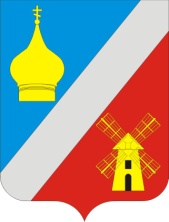 СОБРАНИЕ ДЕПУТАТОВФЕДОРОВСКОГО СЕЛЬСКОГО ПОСЕЛЕНИЯНЕКЛИНОВСКОГО РАЙОНА РОСТОВСКОЙ ОБЛАСТИРЕШЕНИЕО внесении изменений в решение Собрания 
депутатов Федоровского сельского поселения 
от 24.11.2021 г. № 17 «О прогнозном плане (программе) 
приватизации муниципального имущества Федоровского сельского поселения на 2022 год и на плановый период 2023 и 2024 годов»ПринятоСобранием депутатов				                               «30» марта 2022г.В соответствии с Федеральным законом от 06.10.2003 года №131-ФЗ «Об общих принципах организации местного самоуправления в Российской Федерации», требованиями Областного закона от 18 июля 2002 года №255-ЗС «О приватизации государственного имущества Ростовской области, Решением Собрания депутатов Федоровского сельского поселения от 11.07.2019г. №147 «Об утверждении Положения о порядке управления и распоряжения муниципальным имуществом муниципального образования «Федоровское сельское поселение», Решением Собрание депутатов Федоровского сельского поселения от 11.07.2019г. №144 «Об утверждении Положения «О приватизации муниципального имущества муниципального образования «Федоровское сельское поселение», руководствуясь Уставом муниципального образования «Федоровское сельское поселение», Собрание депутатов Федоровского сельского поселенияРЕШИЛО:Раздел 2 «Перечень муниципального имущества Федоровского сельского поселения Неклиновского района, приватизация которого планируется 2022-2024 годах, изложить в следующей редакции:Настоящее решение вступает в силу со дня его официального опубликования.Контроль за исполнением настоящего решения возложить на комиссию по бюджету, налогам, муниципальной собственности Собрания депутатов Федоровского сельского поселения.Председатель Собрания депутатов – Глава Федоровского сельского поселения                                         С.А. Слинько    село Федоровка   
    «30» марта 2022г.
    № 32№ п/пНаименование объектаАдрес объектаПротяжённость,мПлощадь,  кв.м.Сроки приватизации год/квартал1Нежилое зданиес.Федоровка, ул.Исполкомовская,10235,8 кв.м.2022 год 
1-4 кв.2Нежилое зданиес. Федоровка, ул.Почтовая 50 а93,2 кв.м.2022 год 
2-4 кв.3Нежилое зданиес.Федоровка, ул.Ленина 38184,7 кв.м.2022 год 
2-4 кв.4Нежилое зданиес.Федоровка, ул.Ленина 2883,0 кв.м.2022 год1-2 кв.5Административное зданиес.Ефремовка, ул.Октябрьская,869,1 кв.м.2022 год2-4 кв6Надземный газопровод низкого давленияРостовская обл., Неклиновский район, с. Федоровка, по меже ул. Исполкомовская-ул. Горького (правая сторона) от ул. Куйбышева280.0 м.2022 год 
2-4 кв.7Надземный газопровод низкого давленияРостовская область, Неклиновский район, с. Федоровка, ул. Жукова от дома № 24 до дома №8248.0 м.2022 год 
2-4 кв.8Надземный газопровод низкого давленияРостовская область, Неклиновский район, с. Федоровка, ул. Жукова от перехода через ул. Жукова до №24144.0 м.2022 год 
2-4 кв.9Надземный газопровод низкого давленияРостовская область, Неклиновский район, с/пос Федоровское ,с. Федоровка, ул. Горького, от №18 до №38295.0 м.2022 год 
2-4 кв.10Надземный газопровод низкого давленияРостовская область, Неклиновский район, с/пос. Федоровское , с. Федоровка, по меже ул. Красногвардейская и ул. Горького, от ул. Куйбышева до дома № 31 по ул. Красногвардейская240,0 м.2022 год 
2-4 кв.11Надземный газопровод низкого давленияРостовская область, Неклиновский район, с. Федоровка, ул. Красногвардейская, от №21 до № 41, переход через улицу от №25 к №22290,0 м.2022 год 
2-4 кв.12Надземный газопровод низкого давленияРостовская область, Неклиновский район, с. Федоровка, ул. Красногвардейская, от №22 до № 40290,0 м.2022 год 
2-4 кв.13Надземный газопровод низкого давленияРостовская область, Неклиновский район, с. Федоровка, ул. Ленина  от № 17 до №25112,0 м.2022 год 
2-4 кв.14Надземный газопровод низкого давленияРостовская область, Неклиновский район, с. Федоровка, по меже ул. Исполкомовская- ул. Горького от ул. Куйбышева151,0 м.2022 год 
2-4 кв.15Надземный газопровод среднего и низкого давленияРостовская область, Неклиновский район, х.Чекилев3260 м.2022 год 
2-4 кв.16Нежилое здание х. Атамановка, ул. Свободы 26127,62022 год
3-4 кв.17Нежилое зданиех.Михайловка, ул.Нагорная 20289,52023 год
3-4 кв.